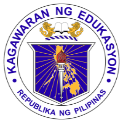 	GRADES 1 to 12	DAILY LESSON LOGSchool:Grade Level:I	GRADES 1 to 12	DAILY LESSON LOGTeacher:File created by Ma’am NINA SHERRY L. CLEMENTELearning Area:ARALING PANLIPUNAN	GRADES 1 to 12	DAILY LESSON LOGTeaching Dates and Time:MARCH 9 – 13, 2020 (WEEK 8)Quarter:4TH QUARTERLAYUNINLUNESMARTESMIYERKULESHUWEBESBIYERNESA. PAMANTAYANG PANGNILALAMANAng mga mag-aaral ay naipamamalas ang pag- unawa at pagpapahalaga sa konsepto ng distansya sa paglalarawan ng sariling kapaligirang ginagalawan tulad ng tahanan at paaralan at ng kahalagahan ng pagpapanatili at pangangalaga nito.Ang mga mag-aaral ay naipamamalas ang pag- unawa at pagpapahalaga sa konsepto ng distansya sa paglalarawan ng sariling kapaligirang ginagalawan tulad ng tahanan at paaralan at ng kahalagahan ng pagpapanatili at pangangalaga nito.Ang mga mag-aaral ay naipamamalas ang pag- unawa at pagpapahalaga sa konsepto ng distansya sa paglalarawan ng sariling kapaligirang ginagalawan tulad ng tahanan at paaralan at ng kahalagahan ng pagpapanatili at pangangalaga nito.Ang mga mag-aaral ay naipamamalas ang pag- unawa at pagpapahalaga sa konsepto ng distansya sa paglalarawan ng sariling kapaligirang ginagalawan tulad ng tahanan at paaralan at ng kahalagahan ng pagpapanatili at pangangalaga nito.Ang mga mag-aaral ay naipamamalas ang pag- unawa at pagpapahalaga sa konsepto ng distansya sa paglalarawan ng sariling kapaligirang ginagalawan tulad ng tahanan at paaralan at ng kahalagahan ng pagpapanatili at pangangalaga nito.B. PAMANTAYAN SA PAGGANAPAng mga mag-aaral ay nakagagamit ng konsepto ng distansya sa paglalarawan ng pisikal na kapaligirang ginagalawan.Ang mga mag-aaral ay nakapagpapakita ng payak na Gawain sa pagpapanatili at pangangalaga ng kapaligirang ginagalawan.Ang mga mag-aaral ay nakagagamit ng konsepto ng distansya sa paglalarawan ng pisikal na kapaligirang ginagalawan.Ang mga mag-aaral ay nakapagpapakita ng payak na Gawain sa pagpapanatili at pangangalaga ng kapaligirang ginagalawan.Ang mga mag-aaral ay nakagagamit ng konsepto ng distansya sa paglalarawan ng pisikal na kapaligirang ginagalawan.Ang mga mag-aaral ay nakapagpapakita ng payak na Gawain sa pagpapanatili at pangangalaga ng kapaligirang ginagalawan.Ang mga mag-aaral ay nakagagamit ng konsepto ng distansya sa paglalarawan ng pisikal na kapaligirang ginagalawan.Ang mga mag-aaral ay nakapagpapakita ng payak na Gawain sa pagpapanatili at pangangalaga ng kapaligirang ginagalawan.Ang mga mag-aaral ay nakagagamit ng konsepto ng distansya sa paglalarawan ng pisikal na kapaligirang ginagalawan.Ang mga mag-aaral ay nakapagpapakita ng payak na Gawain sa pagpapanatili at pangangalaga ng kapaligirang ginagalawan.C. MGA KASANAYAN SA PAGKATUTO (Isulat ang code ng bawat kasanayan)AP1KAP-IVj-14Naipakikita ang pagpapahalaga sa tahanang ginagalawan sa iba’t-ibang pamamaraan at likhang siningAP1KAP-IVj-14Naipakikita ang pagpapahalaga sa paaralang ginagalawan sa iba’t-ibang pamamaraan at likhang siningAP1KAP-IVj-14Naipakikita ang pagpapahalaga sa komunidad ginagalawan sa iba’t-ibang pamamaraan at likhang siningNILALAMANSanggunian1. Mga Pahina sa Gabay ng GuroPahinaPahina Pahina2.  Mga Pahina sa Kagamitang Pangmag-aaralPahina Pahina 68-72Pahina Kagamitanlarawan, tsartlarawan, tsartlarawan, tsartA. Balik-aral at/o pagsisimula ng bagong aralinIsa-isahin ang mga gawain upang mapangalagaan ang ating tahanan.Tukuyin ang mga paraan upang maging kaaya-aya an gating paaralan.Sabihin ang mga panukala ng inyong barangay upang maging malinis ang inyong komunidad.B.  Paghahabi sa layunin ng aralinIpasuri sa mga mag-aaral ang mga larawan ng mga sitwasyong kadalasang nararanasan sa tahanan.Ipasuri sa mga mag-aaral ang mga larawan ng mga sitwasyong malimit sa ating paaralan.Ipasuri sa mga mag-aaral ang mga larawan ng mga sitwasyong malimit nakikita sa komunidad.C.  Pag-uugnay ng mga halimbawa sa bagong aralinBumuo ng pangkat at isadula ang mga gawaing pantahanan.Bumuo ng pangkat at isadula ang mga gawaingpampaaralan.Bumuo ng pangkat at isadula ang mga gawaingpangkomunidad.D.   Pagtalakay ng bagong konsepto at paglalahad ng bagong kasanayan #1Ipaliwanag ang bawat sitwasyong malimit maranasan sa tahanan. Isulat ang sagot sa inyong kwaderno at suriin ang mga sitwasyon.Gawain 1 – pah.68 Ipaliwanag ang bawat sitwasyong malimit maranasan sa komunidad. E.  Pagtalakay ng bagong konsepto at paglalahad ng bagong kasanayan #2Paano mo mapapangalagaan ang inyong tahanan?Pagmasdan at suriin ang mga larawan sa loob ng kahon. Iguhit sa pinakahuling kahon ang maaaring mangyari sa bawat sitwasyonGawain 2 – pah.69Paano mo mapapangalagaan ang inyong komunidad?F.  Paglinang sa kabihasnan(Tungo sa Formative Assessment)Pagsagot sa mga tanong, Oral RecitationPresentasyon ng AwtputPag-uulat ng bawat magkaparehaOral RecitationG.  Paglalapat ng aralin sa pang-araw-araw na buhayAnu-ano ang iyong gagawin upang mapahalagahan at mapangalagaan mo ang inyong tahanan?Bilang isang mag-aaralan paano mo maipapakita ang pagpapahalaga sa iyong paaralan.Bakit kailangan nating pahlaagahan at pangalagaan an gating komunidad?H.   Paglalahat ng aralinAnu-ano ang naunawaan ninyo patungkol sa pagpapahalaga sa inyong tahanan?Anu-ano ang naunawaan ninyo patungkol sa pagpapahalaga sa inyong paaralan?Anu-ano ang naunawaan ninyo patungkol sa pagpapahalaga sa inyong komunidad?I.  Pagtataya ng aralinSagutan:Iguhit ang inyong sariling tahanan?Sagutan:Iguhit ang inyong sariling paaaralan?Sagutan:Magbigay ng katangian ng isang malinis at maayos na komunidad.J.Karagdagang gawain para sa takdang-aralin at remediationOriginal File Submitted and Formatted by DepEd Club Member - visit depedclub.com for moreIV. MGA TALAV. PAGNINILAYA. Bilang ng mag-aaral na nakakuha ng 80% sa pagtataya___ bilang ng Mag-aaral na nakakuha ng 80% sa Pagtataya___ bilang ng Mag-aaral na nakakuha ng 80% sa Pagtataya___ bilang ng Mag-aaral na nakakuha ng 80% sa Pagtataya___ bilang ng Mag-aaral na nakakuha ng 80% sa Pagtataya___ bilang ng Mag-aaral na nakakuha ng 80% sa PagtatayaB. Bilang ng mag-aaral na nangangailangan ng iba pang gawain para sa remediation___ bilang ng mag-aaral na nangangailangan ng gawain para sa remediation___ bilang ng mag-aaral na nangangailangan ng gawain para sa remediation___ bilang ng mag-aaral na nangangailangan ng gawain para sa remediation___ bilang ng mag-aaral na nangangailangan ng gawain para sa remediation___ bilang ng mag-aaral na nangangailangan ng gawain para sa remediationC. Nakatulong ba ang remedial? Bilang ng mga mag-aaral na naka-unawa sa aralin___Oo ___Hindi____ bilang ng mag-aaral na naka-unawa sa aralin___Oo ___Hindi____ bilang ng mag-aaral na naka-unawa sa aralin___Oo ___Hindi____ bilang ng mag-aaral na naka-unawa sa aralin___Oo ___Hindi____ bilang ng mag-aaral na naka-unawa sa aralin___Oo ___Hindi____ bilang ng mag-aaral na naka-unawa sa aralinD. Bilang ng mga mag-aaral na magpapatuloy sa remediation___ bilang ng mag-aaral na magpapatuloy sa remediation___ bilang ng mag-aaral na magpapatuloy sa remediation___ bilang ng mag-aaral na magpapatuloy sa remediation___ bilang ng mag-aaral na magpapatuloy sa remediation___ bilang ng mag-aaral na magpapatuloy sa remediationE. Alin sa mga istratehiya sa pagtuturo ang nakatulong ng lubos?Strategies used that work well:___ Group collaboration___ Games___ Solving Puzzles/Jigsaw___ Answering preliminary activities/exercises___ Carousel___ Diads___ Think-Pair-Share (TPS)___ Rereading of Paragraphs/Poems/Stories___ Differentiated Instruction___ Role Playing/Drama___ Discovery Method___ Lecture MethodWhy?___ Complete IMs___ Availability of Materials___ Pupils’ eagerness to learn___ Group member’s Cooperation in        doing  their  tasksStrategies used that work well:___ Group collaboration___ Games___ Solving Puzzles/Jigsaw___ Answering preliminary activities/exercises___ Carousel___ Diads___ Think-Pair-Share (TPS)___ Rereading of Paragraphs/Poems/Stories___ Differentiated Instruction___ Role Playing/Drama___ Discovery Method___ Lecture MethodWhy?___ Complete IMs___ Availability of Materials___ Pupils’ eagerness to learn___ Group member’s Cooperation in        doing  their  tasksStrategies used that work well:___ Group collaboration___ Games___ Solving Puzzles/Jigsaw___ Answering preliminary activities/exercises___ Carousel___ Diads___ Think-Pair-Share (TPS)___ Rereading of Paragraphs/Poems/Stories___ Differentiated Instruction___ Role Playing/Drama___ Discovery Method___ Lecture MethodWhy?___ Complete IMs___ Availability of Materials___ Pupils’ eagerness to learn___ Group member’s Cooperation in        doing  their  tasksStrategies used that work well:___ Group collaboration___ Games___ Solving Puzzles/Jigsaw___ Answering preliminary activities/exercises___ Carousel___ Diads___ Think-Pair-Share (TPS)___ Rereading of Paragraphs/Poems/Stories___ Differentiated Instruction___ Role Playing/Drama___ Discovery Method___ Lecture MethodWhy?___ Complete IMs___ Availability of Materials___ Pupils’ eagerness to learn___ Group member’s Cooperation in        doing  their  tasksStrategies used that work well:___ Group collaboration___ Games___ Solving Puzzles/Jigsaw___ Answering preliminary activities/exercises___ Carousel___ Diads___ Think-Pair-Share (TPS)___ Rereading of Paragraphs/Poems/Stories___ Differentiated Instruction___ Role Playing/Drama___ Discovery Method___ Lecture MethodWhy?___ Complete IMs___ Availability of Materials___ Pupils’ eagerness to learn___ Group member’s Cooperation in        doing  their  tasksF. Anong suliranin ang aking naranasan na nasolusyunan sa tulong ng aking punongguro?__ Bullying among pupils__ Pupils’ behavior/attitude__ Colorful IMs__ Unavailable Technology       Equipment (AVR/LCD)__ Science/ Computer/       Internet Lab__ Additional Clerical worksPlanned Innovations:__ Localized Videos __ Making big books from      views of the locality__ Recycling of plastics  to be used as Instructional Materials__ local poetical  composition__ Bullying among pupils__ Pupils’ behavior/attitude__ Colorful IMs__ Unavailable Technology       Equipment (AVR/LCD)__ Science/ Computer/       Internet Lab__ Additional Clerical worksPlanned Innovations:__ Localized Videos __ Making big books from      views of the locality__ Recycling of plastics  to be used as Instructional Materials__ local poetical  composition__ Bullying among pupils__ Pupils’ behavior/attitude__ Colorful IMs__ Unavailable Technology       Equipment (AVR/LCD)__ Science/ Computer/       Internet Lab__ Additional Clerical worksPlanned Innovations:__ Localized Videos __ Making big books from      views of the locality__ Recycling of plastics  to be used as Instructional Materials__ local poetical  composition__ Bullying among pupils__ Pupils’ behavior/attitude__ Colorful IMs__ Unavailable Technology       Equipment (AVR/LCD)__ Science/ Computer/       Internet Lab__ Additional Clerical worksPlanned Innovations:__ Localized Videos __ Making big books from      views of the locality__ Recycling of plastics  to be used as Instructional Materials__ local poetical  composition__ Bullying among pupils__ Pupils’ behavior/attitude__ Colorful IMs__ Unavailable Technology       Equipment (AVR/LCD)__ Science/ Computer/       Internet Lab__ Additional Clerical worksPlanned Innovations:__ Localized Videos __ Making big books from      views of the locality__ Recycling of plastics  to be used as Instructional Materials__ local poetical  compositionG. Anong kagamitang panturo ang aking nadibuho na nais kong ibahagi sa mga kapwa ko guro?The lesson have successfully delivered due to:___ pupils’ eagerness to learn___ complete/varied IMs___ uncomplicated lesson___ worksheets___ varied activity sheetsStrategies used that work well:___ Group collaboration___ Games___ Solving Puzzles/Jigsaw___ Answering preliminary activities/exercises___ Carousel___ Diads___ Think-Pair-Share (TPS)___ Rereading of Paragraphs/Poems/Stories___ Differentiated Instruction___ Role Playing/Drama___ Discovery Method___ Lecture MethodWhy?___ Complete IMs___ Availability of Materials___ Pupils’ eagerness to learn___ Group member’s Cooperation in        doing  their  tasksThe lesson have successfully delivered due to:___ pupils’ eagerness to learn___ complete/varied IMs___ uncomplicated lesson___ worksheets___ varied activity sheetsStrategies used that work well:___ Group collaboration___ Games___ Solving Puzzles/Jigsaw___ Answering preliminary activities/exercises___ Carousel___ Diads___ Think-Pair-Share (TPS)___ Rereading of Paragraphs/Poems/Stories___ Differentiated Instruction___ Role Playing/Drama___ Discovery Method___ Lecture MethodWhy?___ Complete IMs___ Availability of Materials___ Pupils’ eagerness to learn___ Group member’s Cooperation in        doing  their  tasksThe lesson have successfully delivered due to:___ pupils’ eagerness to learn___ complete/varied IMs___ uncomplicated lesson___ worksheets___ varied activity sheetsStrategies used that work well:___ Group collaboration___ Games___ Solving Puzzles/Jigsaw___ Answering preliminary activities/exercises___ Carousel___ Diads___ Think-Pair-Share (TPS)___ Rereading of Paragraphs/Poems/Stories___ Differentiated Instruction___ Role Playing/Drama___ Discovery Method___ Lecture MethodWhy?___ Complete IMs___ Availability of Materials___ Pupils’ eagerness to learn___ Group member’s Cooperation in        doing  their  tasksThe lesson have successfully delivered due to:___ pupils’ eagerness to learn___ complete/varied IMs___ uncomplicated lesson___ worksheets___ varied activity sheetsStrategies used that work well:___ Group collaboration___ Games___ Solving Puzzles/Jigsaw___ Answering preliminary activities/exercises___ Carousel___ Diads___ Think-Pair-Share (TPS)___ Rereading of Paragraphs/Poems/Stories___ Differentiated Instruction___ Role Playing/Drama___ Discovery Method___ Lecture MethodWhy?___ Complete IMs___ Availability of Materials___ Pupils’ eagerness to learn___ Group member’s Cooperation in        doing  their  tasksThe lesson have successfully delivered due to:___ pupils’ eagerness to learn___ complete/varied IMs___ uncomplicated lesson___ worksheets___ varied activity sheetsStrategies used that work well:___ Group collaboration___ Games___ Solving Puzzles/Jigsaw___ Answering preliminary activities/exercises___ Carousel___ Diads___ Think-Pair-Share (TPS)___ Rereading of Paragraphs/Poems/Stories___ Differentiated Instruction___ Role Playing/Drama___ Discovery Method___ Lecture MethodWhy?___ Complete IMs___ Availability of Materials___ Pupils’ eagerness to learn___ Group member’s Cooperation in        doing  their  tasks